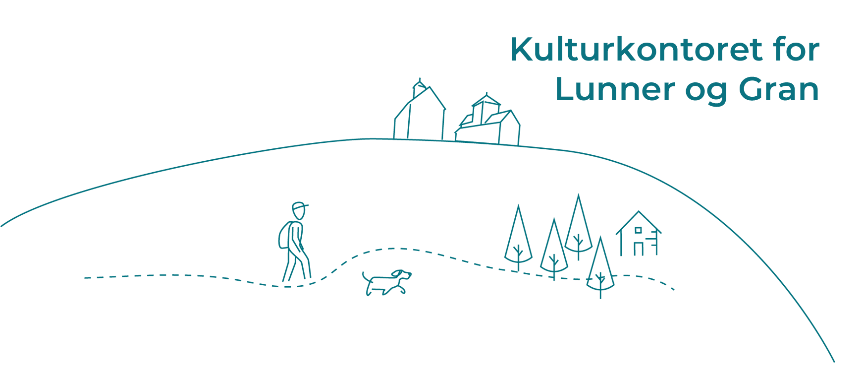 Søknad om kommunalt driftstilskudd Skjemaet benyttes av lag og foreninger som tilbyr kultur- og fritidsaktiviteter i Lunner og/eller Gran kommuner. Når dere søker om midler, må dere legge ved: regnskapårsmeldingaktivitetsrapportFor å sikre at et eventuelt tilskudd blir brukt i henhold til forutsetningene, tar vi forbehold om kommunerevisjonens rett til innsyn i regnskapet. Send søknad med vedlegg til Gran kommune via e-post til postmottak@gran.kommune.no eller til postboks 41, 2714 Jaren innen 1. mars.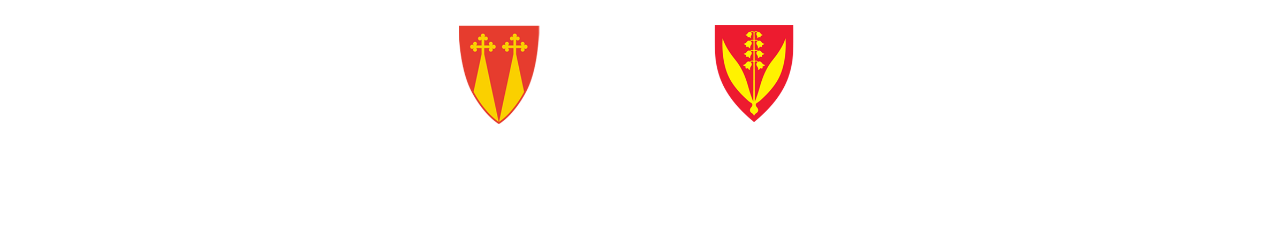 Husk påkrevde vedlegg! Har dere eventuelle merknader eller utfyllende opplysninger skal dere ha med dette i egne vedlegg. Informasjon om laget/foreningenInformasjon om laget/foreningenLagets/foreningens navn:Lagets/foreningens navn:Kontaktperson:Telefonnummer:Adresse:Adresse:E-post og eventuelt web-side:E-post og eventuelt web-side:Bank-konto:Bank-konto:Medlemmer
Dere må legge ved medlemslister med navn og adresser.Medlemmer
Dere må legge ved medlemslister med navn og adresser.Medlemmer
Dere må legge ved medlemslister med navn og adresser.Medlemmer
Dere må legge ved medlemslister med navn og adresser.Antall betalende medlemmer totalt:Antall bosatt i Gran:Antall bosatt i Gran:Antall bosatt i Lunner:Under 12 år i Lunner:13–18 år i Lunner:13–18 år i Lunner:Over 18 år i Lunner:Under 12 år i Gran:13–18 år i Gran:13–18 år i Gran:Over 18 år i Gran:AktiviteterAktiviteterAktiviteterAktiviteterAntall øvelser per måned:Antall øvelser per måned:Antall opptredener per år:Antall opptredener per år:Økonomi/driftØkonomi/driftØkonomi/driftTotale inntekter siste regnskapsår:Utgifter siste regnskapsår: (Gjelder ordinær drift - gi melding hvis ekstraordinære aktiviteter som påvirker regnskapet)Kontantbeholdning/bank per 31.12 (bank og kasse):Bank:Kasse:Utgifter til leie av lokaler/anlegg:Lønn til instruktør inkludert arbeidsgiveravgift med mer:Reiseutgifter for instruktør:Dato:Underskrift: